   Art, week starting 6th July 2020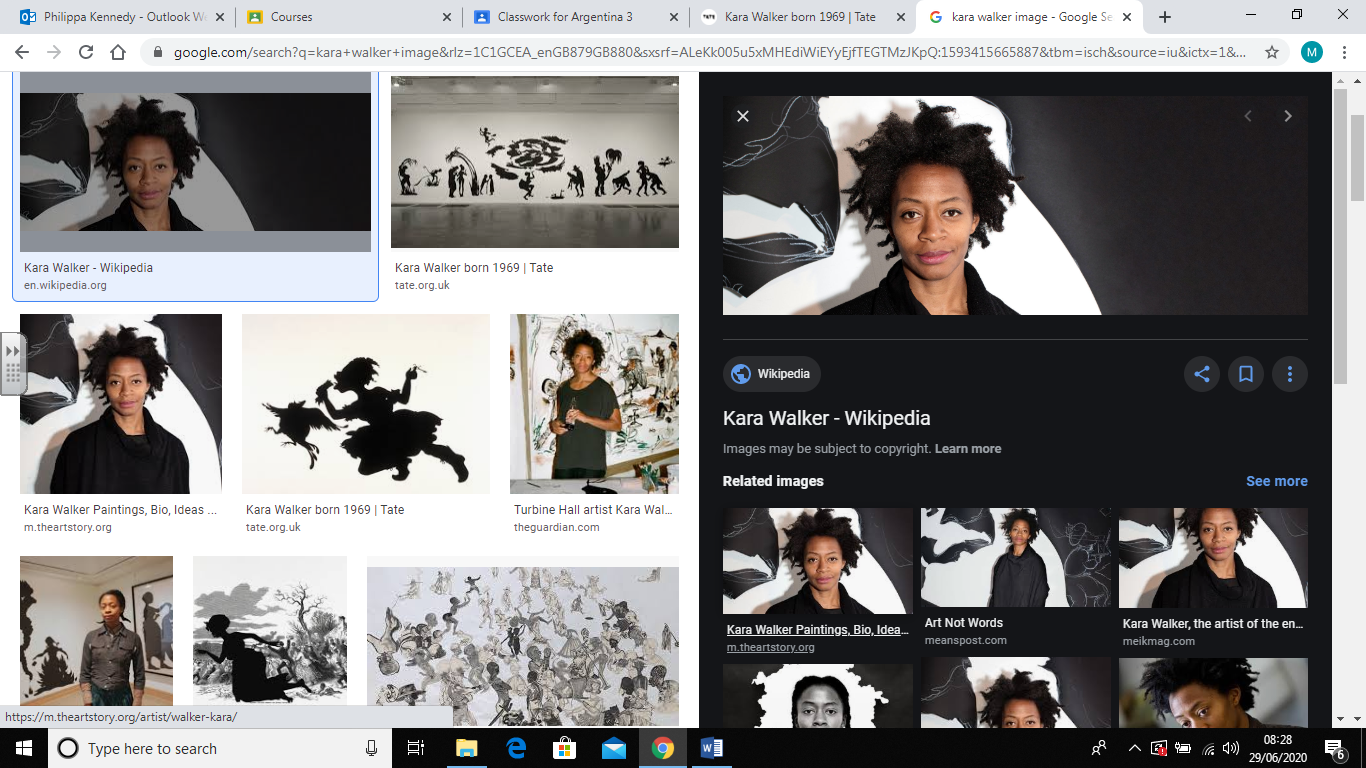 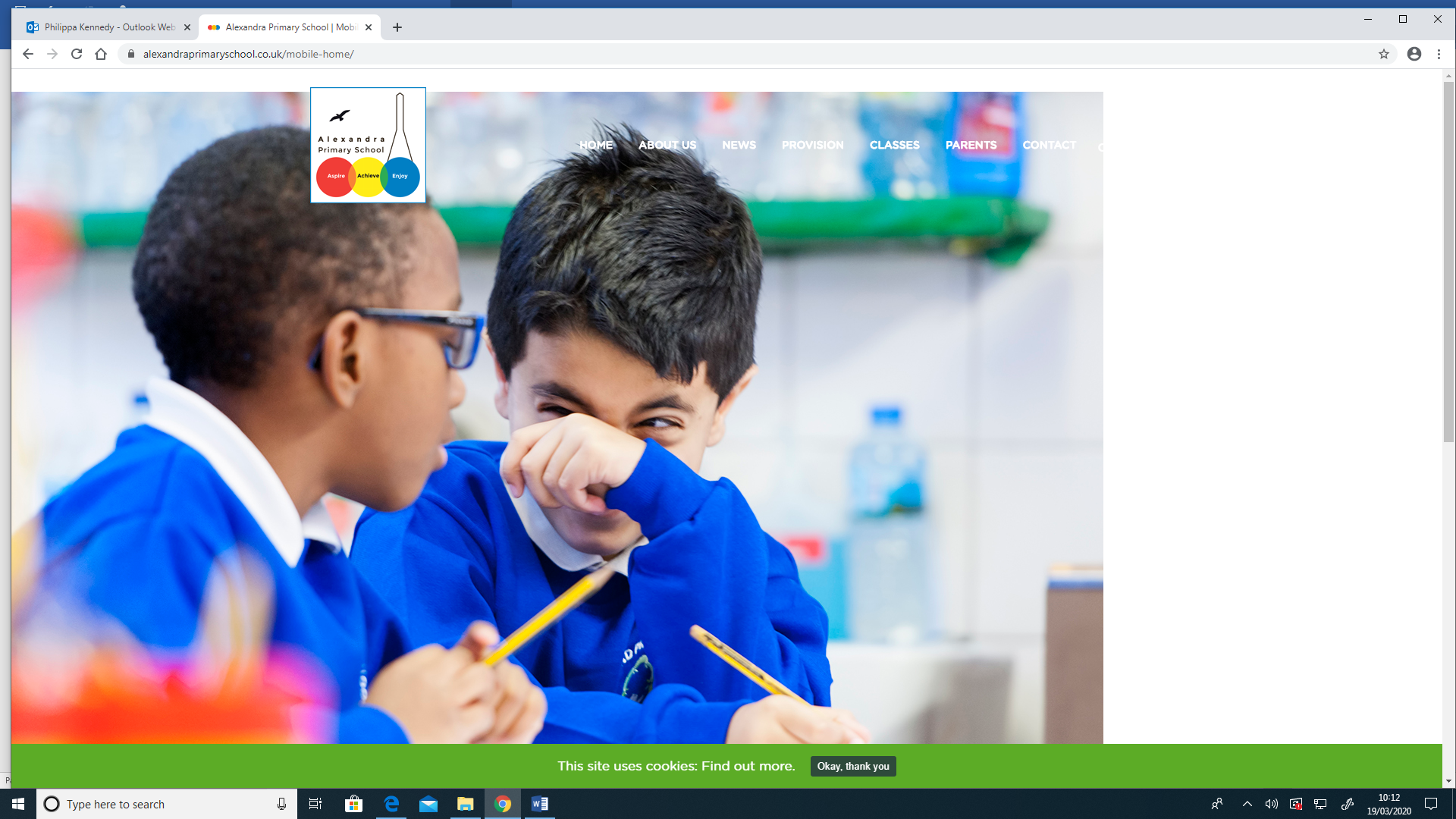 Kara Elizabeth Walker (born November 26, 1969) is an American contemporary painter, silhouettist, print-maker, installation artist, and film-maker who explores race, gender and identity in her work. She is best known for her room-size tableaux of black cut-paper silhouettes.  Below is part of this creation.  The detail which can be created just doing paper silhouettes is amazing.  Do you like it?  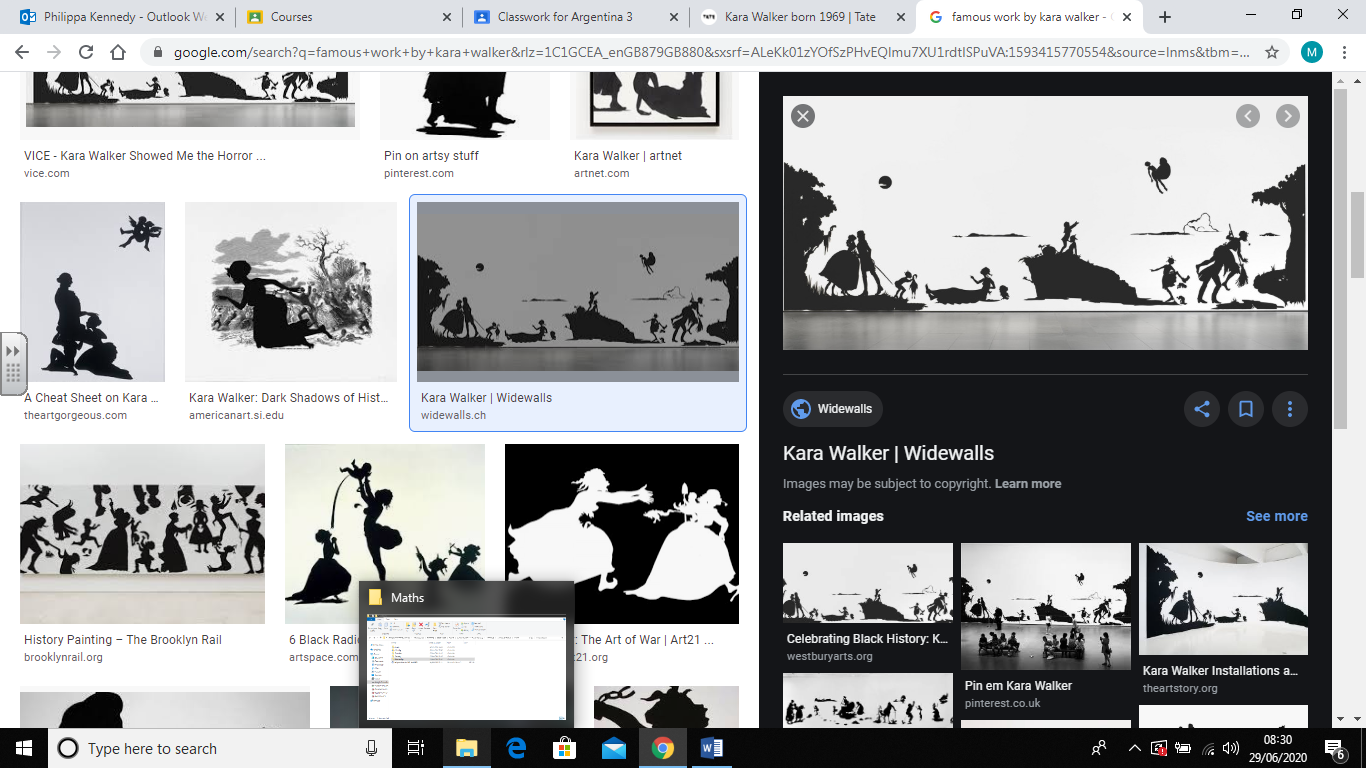 Can you create a silhouette like Kara Walker?  To do it, follow these steps: 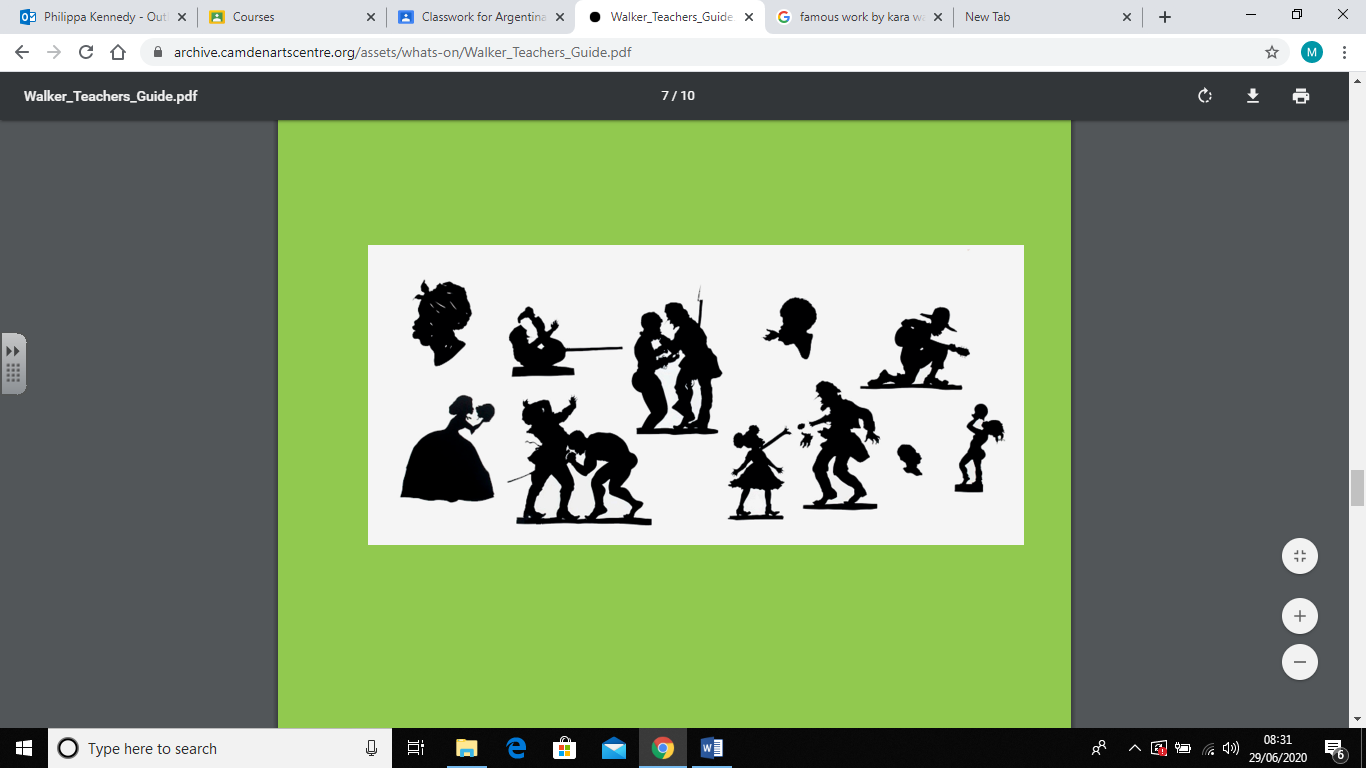 Gather your resources – scissors, black or white paper, a sketching pencil.  Remember to ask an adult whether you can use the scissors! Choose an object or a person that you want to draw and sketch it on your piece of paper.  Try to choose an object which has an interesting outline.  When you are happy with the outline of what you have drawn, cut it out. Be careful when you are cutting around it, try to make sure you are adding the detail of the edges.  You need to cut slowly so you do get all the detail. If you have used white paper, you then need to colour the paper in black using felt tip pens, pastels, crayons or paint. Finally, take a picture of your art and send it in. 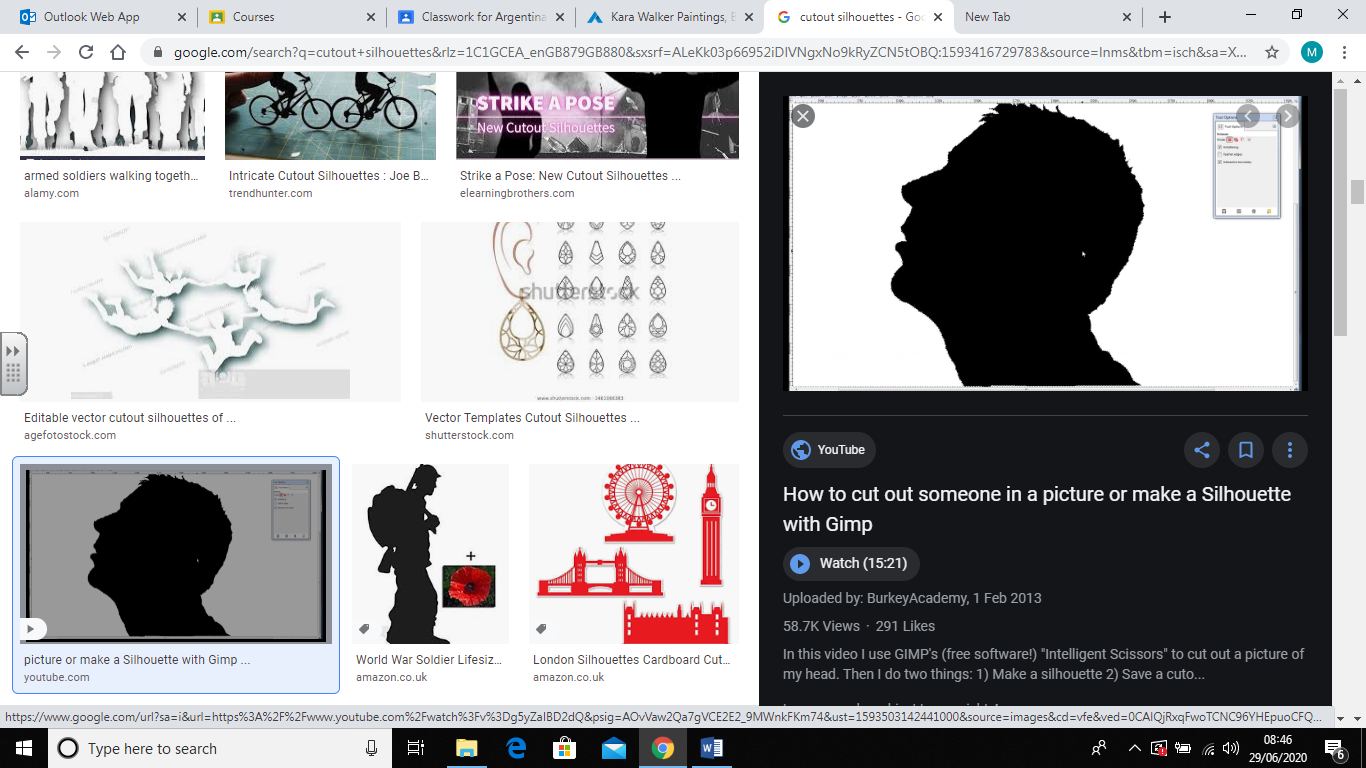 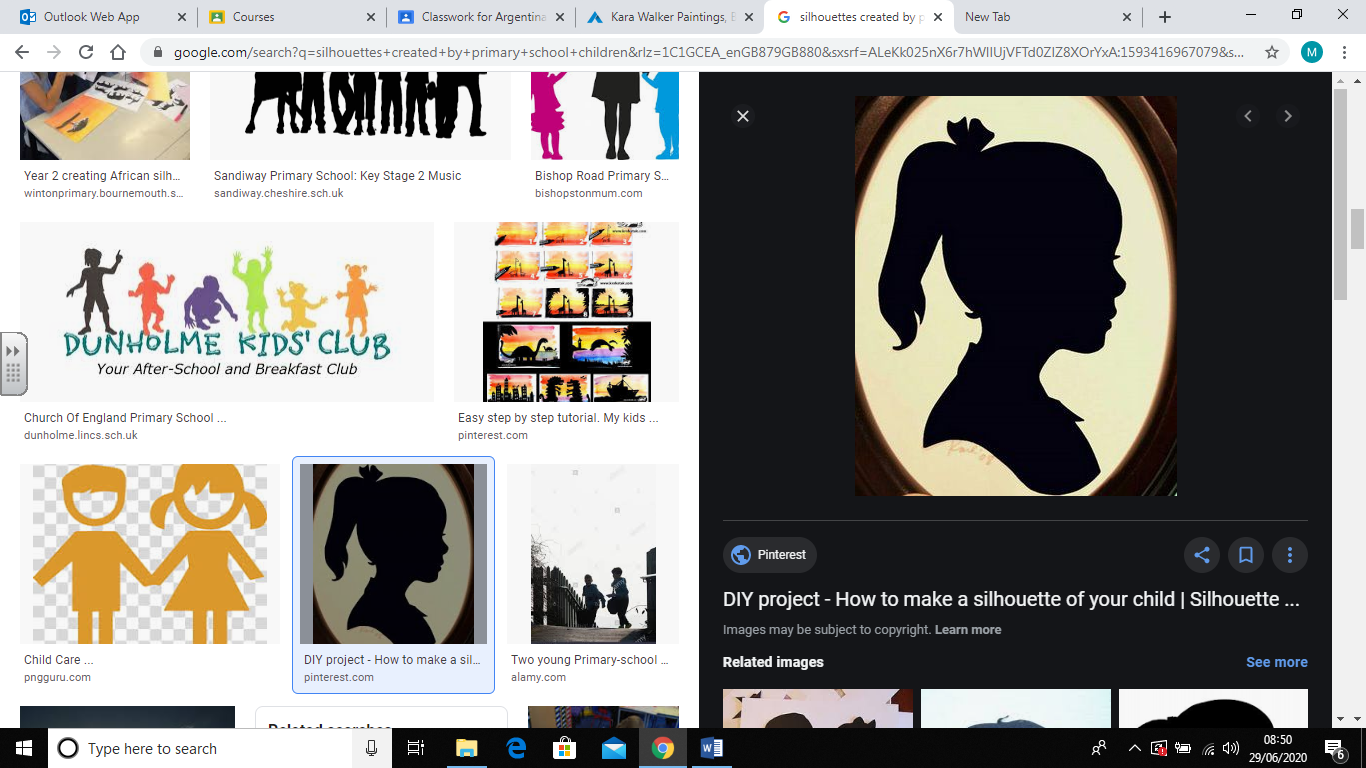 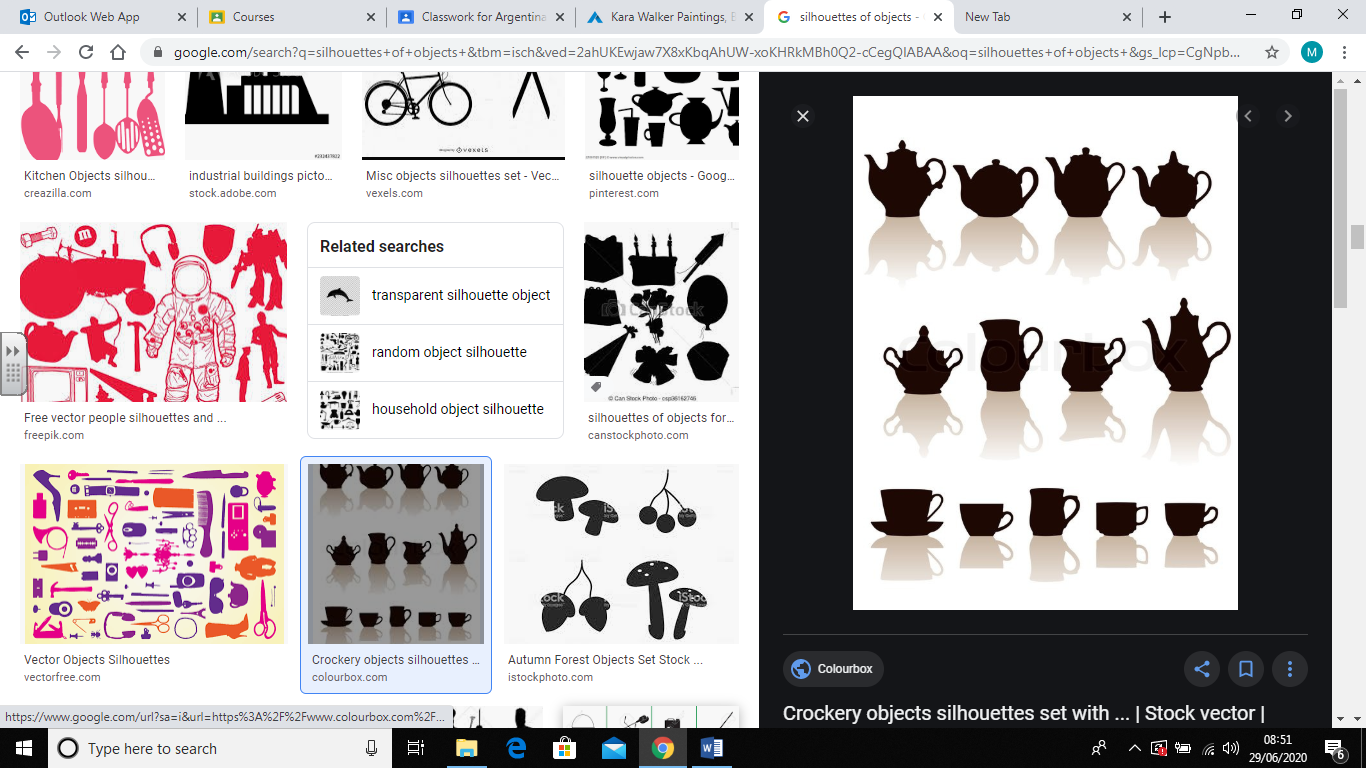 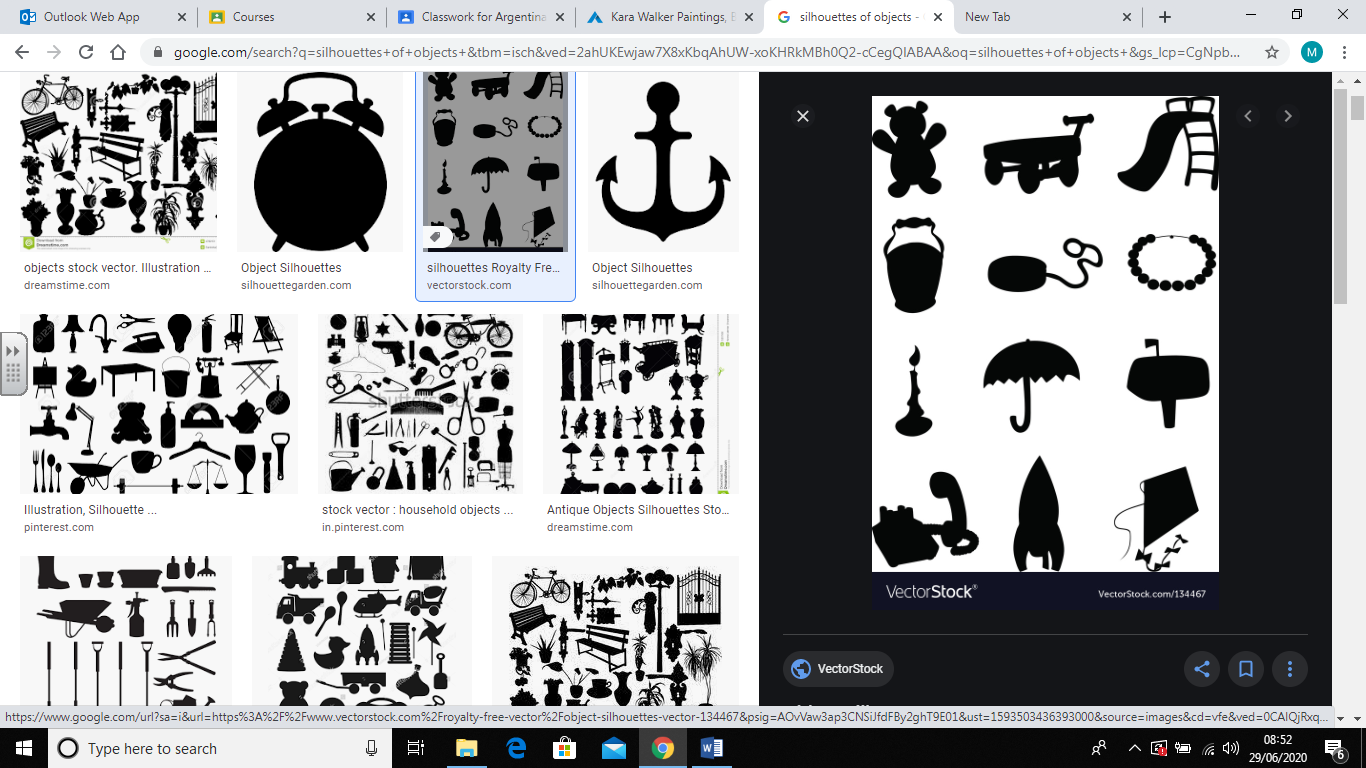 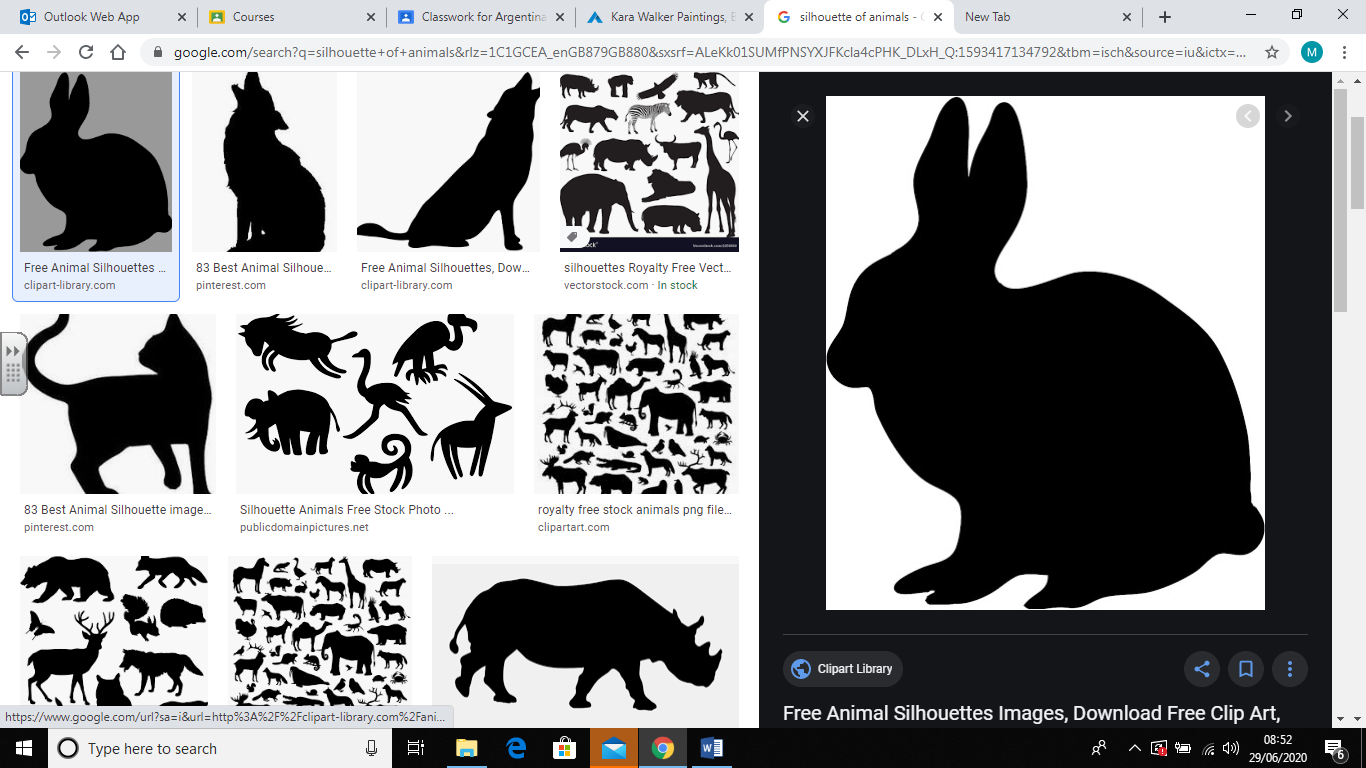 